ДОНАЧАЛНИКАНА РЕГИОНАЛНО УПРАВЛЕНИЕ НА ОБРАЗОВАНИЕТО - ВИДИНПРОТОКОЛза приемане на устно заявление за издаване на удостоверение за признаване на квалификационни кредити на педагогическите специалистиДнес, ...........................................................................................................................................(дата, имена на служителя)
.......................................................................................................................................................(длъжност, отдел)На основание чл. 29, ал. 5 от АПК състави този протокол в уверение на това, че:Заявителят ......................................................................................................................................................,(име, презиме, фамилия)ЕГН ........................................,адрес: ...................................................................................................................................................,тел.: ...................................................		e-mail: ………………………………………….Месторабота .......................................................................................................................................,(пълно наименование на институцията)гр. (с.) ....................................................................................., област ................................................,на длъжност ……................................................................................................................................ ,завършил(а) ................................................................................................, гр. .................................                                         (висше училище)образователно-квалификационна степен ........................................................................................,специалност: ……………............................………………………………………………………...,диплома № ……………………….…………… от ……..................................................................устно заяви искане да бъде признато чрез квалификационни кредити повишаването на квалификацията му чрез:1. участие в обучение;2. подготовка и представяне на доклад или научно съобщение за резултати от проучвания, изследователска и творческа дейност или на презентация за споделяне на добри, иновативни практики на конференция, конкурс, семинар, практикум и др.;3. научна или методическа публикация в периодично издание.(посочва се само вярното)Прилага следните документи:1. Копие от документ, удостоверяващ участие във форма за повишаване на квалификацията, в който е посочена продължителност на проведеното обучение или участието в семинара, конференцията, други с доклад, съобщение, презентация и др.;2. Препис-извлечение от институцията, удостоверяваща заеманата длъжност на педагогически специалист към момента на подаване на заявлението;3. Превод на български език на документите, удостоверяващи участие в чужбина в проведено обучение или в семинар, конференция и други с доклад, съобщение, презентация и др.Заявителят изрази желанието си издаденият индивидуален административен акт да бъде получен:
                                    (отбелязва се избрания начин на получаване и се полага подпис)Дата: ............................ г.					Подпис:.....................Вх. № в РУО - Видин ……………………………………В случай, че желаете документите да Ви бъдат изпратени по пощата, моля попълнете ЧЕТЛИВО необходимата информация за пощенския плик.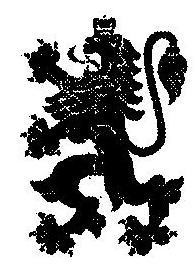  РЕПУБЛИКА БЪЛГАРИЯ Министерство на образованието и науката Регионално управление на образованието - Видин На място в звеното за административно обслужване на РУО - Видин                      (подпис на заявителя) Чрез лицензиран пощенски оператор, като вътрешна куриерска пратка, на адреса, посочен за получаване. Декларирам, че пощенските разходи са за моя сметка и давам съгласие документите да бъдат пренасяни за служебни цели.(подпис на заявителя) С международна препоръчана пощенска пратка с известие за доставяне на адреса, посочен за получаване.Прилагам документ за предплатена пощенска услуга за чужбина и давам съгласие документите да бъдат пренасяни за служебни цели.(подпис на заявителя) С международна куриерска услуга на адреса, посочен за получаване.Прилагам документ за предплатена пощенска услуга за чужбина и давам съгласие документите да бъдат пренасяни за служебни цели.(подпис на заявителя)АДРЕС НА ПОЛУЧАТЕЛ:	Име:  ………………………………………………………………………………….ул./№: …………………………………………………………………………………………………………………..........ОБЛАСТ: …………………………………………………………………………………………………........п.к./Град: …………………………………………......................................................................................................................ДЪРЖАВА: ………………………………………………………………............................................моб. тел.: …………………………………………………………….........................................	Приел документитеДата:Подпис:Име и фамилия:Предал документитеПолучил изготвените документите*Дата:Дата:Подпис:Подпис:Име и фамилия:Име и фамилия:Име и фамилия:Адрес*: